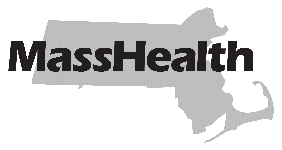 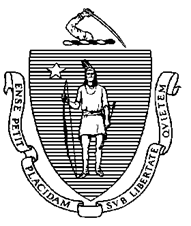 MAURA T. HEALEY		KATHLEEN E. WALSHGOVERNOR                                                                                                            	     SECRETARYKIMBERLEY DRISCOLL                                        		MIKE LEVINE         LIEUTENANT GOVERNOR 		ASSISTANT SECRETARY		FOR MASSHEALTHAdministrative Bulletin 23-21101 CMR 317.00: Rates for Medicine ServicesEffective October 1, 2023Addition of a Certain Medication Assisted Treatment Code In accordance with 101 CMR 317.01(5): Coding Updates and Corrections, the Executive Office of Health and Human Services (EOHHS) is adding a new service code, effective for dates of service on and after October 1, 2023. The following tables list the code and rates that have been added. For entirely new codes that require new pricing and have Medicare-assigned relative value units (RVUs), rates are to be calculated according to the rate methodology used in setting physician rates. As the code listed in this bulletin has Medicare-assigned RVUs, its rates have been calculated according to the rate methodology used in setting the current physician rates. The rates listed in this administrative bulletin are applicable until revised rates are issued by the EOHHS.Added CodeRates of Added CodeCodeDescriptionG2213Initiation of medication for the treatment of opioid use disorder in the emergency department setting, including assessment, referral to ongoing care, and arranging access to supportive services (list separately in addition to code for primary procedure).CodeNon-Facility FeeFacility FeeGlobalProfessional Component FeeTechnical Component FeeG2213$52.90$49.41---